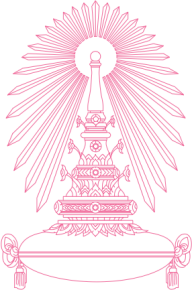 	    เดือน พ.ศ.เรื่อง	ขอนำส่งรายงานความก้าวหน้า  โครงการวิจัย “XXXXXXXXXX”เรียน	ผู้อำนวยการ หน่วยบริหารและจัดการทุนด้านการเพิ่มความสามารถในการแข่งขันของประเทศสิ่งที่ส่งมาด้วย	รายงานความก้าวหน้าครั้งที่ XXจำนวนXXชุดตามสัญญาที่อ้างถึง จุฬาลงกรณ์มหาวิทยาลัยได้ตกลงทำสัญญาระหว่างหน่วยบริหารและจัดการทุนด้านการเพิ่มความสามารถในการแข่งขันของประเทศ (บพข.) และ บริษัท ชื่อบริษัทผู้ร่วมทุน (ถ้ามี) เพื่อดำเนินโครงการวิจัยเรื่อง “ชื่อโครงการ” ชื่อหัวหน้าโครงการ  สังกัด   คณะ                        เป็นผู้รับผิดชอบโครงการ โดยมีมูลค่า XXXXXXXXXX บาท (XXXXXXXXXXบาทถ้วน) เลขที่สัญญา CXXFXXXXXX ความละเอียดแจ้งแล้ว นั้นบัดนี้ ได้ครบกำหนดส่งรายงานความก้าวหน้าโครงการวิจัย ครั้งที่XXภายในเดือนที่ XXXXXXXXXX 
นับจากวันลงนามในสัญญา ทั้งนี้ จุฬาลงกรณ์มหาวิทยาลัยได้จัดทำรายงานความก้าวหน้าโครงการวิจัย ครั้งที่XXเสร็จเรียบร้อยแล้ว จึงขอนำส่งรายงานดังกล่าว รายละเอียดตามสิ่งที่ส่งมาด้วยนี้จึงเรียนมาเพื่อโปรดพิจารณาและดำเนินการในส่วนที่เกี่ยวข้องด้วย จักขอบคุณยิ่ง	      ขอแสดงความนับถือ                                                          (ศาสตราจารย์ ดร.จักรพันธ์ สุทธิรัตน์)                   รองอธิการบดี            ปฏิบัติการแทนอธิการบดี